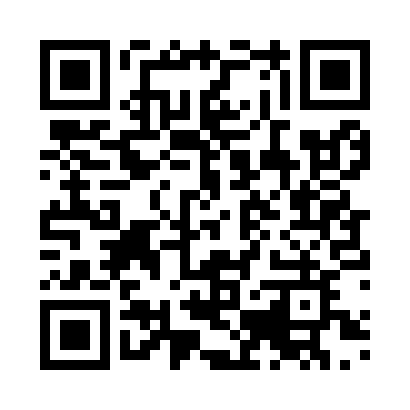 Prayer times for Yokohama, JapanSat 1 Jun 2024 - Sun 30 Jun 2024High Latitude Method: NonePrayer Calculation Method: Muslim World LeagueAsar Calculation Method: ShafiPrayer times provided by https://www.salahtimes.comDateDayFajrSunriseDhuhrAsrMaghribIsha1Sat2:024:0511:333:337:018:562Sun2:014:0411:333:337:028:573Mon2:004:0411:333:337:038:584Tue1:594:0411:333:347:038:595Wed1:594:0311:343:347:049:006Thu1:584:0311:343:347:059:017Fri1:574:0311:343:347:059:028Sat1:574:0311:343:357:069:039Sun1:564:0211:343:357:069:0310Mon1:564:0211:343:357:079:0411Tue1:554:0211:353:357:079:0512Wed1:554:0211:353:367:089:0613Thu1:554:0211:353:367:089:0614Fri1:544:0211:353:367:099:0715Sat1:544:0211:363:367:099:0816Sun1:544:0211:363:377:109:0817Mon1:544:0211:363:377:109:0818Tue1:544:0211:363:377:109:0919Wed1:544:0211:363:377:109:0920Thu1:544:0311:373:387:119:0921Fri1:554:0311:373:387:119:1022Sat1:554:0311:373:387:119:1023Sun1:554:0311:373:387:119:1024Mon1:554:0411:373:397:119:1025Tue1:564:0411:383:397:119:1026Wed1:564:0411:383:397:129:1027Thu1:574:0511:383:397:129:1028Fri1:574:0511:383:397:129:1029Sat1:584:0511:393:397:129:0930Sun1:594:0611:393:407:119:09